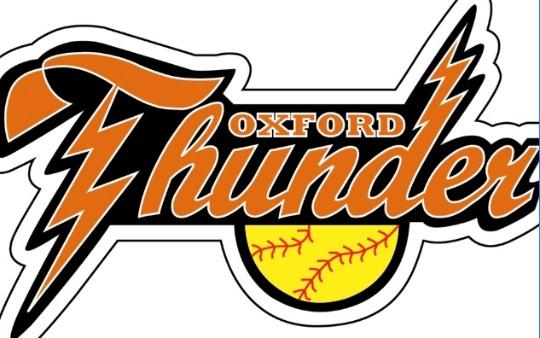 Oxford Lassie League BOD Meeting Minutes1/3/2024Newly Elected Board of Directors Officers:President – Kerry RussellVice President – Scott BurlingameTreasurer – Sheri AbrahamsonSecretary/Publicity Clerk/Sponsorships – Liz CoghlanField Manager/Twin Valley Coordinator – Ross CoghlanGrounds Maintenance Coordinator-Dana IversonUmpire Coordinator/Equipment Coordinator- Beth Joseph10 and Under Development Coordinator- Josh DolbecApparel Manager- Courtney SkeatesFundraising Coordinator- Erica Peters-SkowronConcession Coordinators- Michelle Davis and Jessica DolbecPast President Advisor- Jane DupuisTreasury News          $11,591.93 (Bank Balance as of 1/3/2024) -$2500.00 for Energy Baseball coming outRegistration for Spring 2024 – Began in November.  8U-310U-312U-214U-2  New Business-Tentative Clinic Dates 3/2, 3/9, 3/16, 3/23 for OMS. -Registration end date 3/30?-Vote for Player Agent- what does this job include?-Vote for use of Squad Locker for uniforms/apparel?- Vote what to use $500 Dicks Sporting Goods giftcard for?-Vote for SCSL (Charlton League) for 2024? Pros and Cons to joining again?-Winter Festival on January 27th, pamphlets and bracelets all set? Families signed up to work the booth? Polar plunge update?-Sponsorship and Fundraising ideas?-Is anyone in need of CPR/AED training for this year?-Ross with shed update. Picture included.-Google Reviews discussion.-Friends and Family weekend at Dick’s Sporting Goods 3/22-3/24.- Post Office Box Keys-Pass on?-Evaluations again in March?-Begin Calendar Raffle scouting and card stock preparation. Bill said he would send the file for the Calendar raffle.-WooSox Oxford Night is May 25th. We have purchased 150 tickets again.-Meat Raffle for February or March at Days End?-Ideas on having a Someone Special Dance or just a regular dance? -Ideas on signing up for concessions? Sign-Up Genius? Pen and Paper at practice? Other ideas?-Opening day tournament? Field of Screams date for 2024?-Gaffney Soccer Tournament again?-Community outreach ideas?-Anything we didn’t cover?